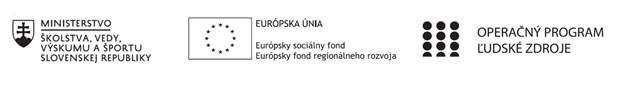 Správa o činnosti pedagogického klubu Príloha:Prezenčná listina zo stretnutia pedagogického klubuPríloha správy o činnosti pedagogického klubu                                                                                             PREZENČNÁ LISTINAMiesto konania stretnutia: Gymnázium Hlinská 29, ŽilinaDátum konania stretnutia: 25.04.2022Trvanie stretnutia: od 16.00 hod	do 19.00 hod	Zoznam účastníkov/členov pedagogického klubu:Meno prizvaných odborníkov/iných účastníkov, ktorí nie sú členmi pedagogického klubu  a podpis/y:Prioritná osVzdelávanieŠpecifický cieľ1.1.1 Zvýšiť inkluzívnosť a rovnaký prístup ku kvalitnému vzdelávaniu a zlepšiť výsledky a kompetencie detí a žiakovPrijímateľGymnáziumNázov projektuGymza číta, počíta a bádaKód projektu  ITMS2014+312011U517Názov pedagogického klubu GYMZA CHEMIKDátum stretnutia  pedagogického klubu25.04.2022Miesto stretnutia  pedagogického klubuGymnáziumMeno koordinátora pedagogického klubuRNDr. Katarína LaštíkováOdkaz na webové sídlo zverejnenej správywww.gymza.skManažérske zhrnutie:krátka anotácia, kľúčové slová Súčasné teoretické východiská, odovzdávanie skúseností, formulácia záverov a návrh tém k danej problematikeProjektové vyučovanie je efektívny spôsob výučby, pri ktorom môžeme využívať niektoré progresívne didaktické metódy ako problémové vyučovanie, kooperatívne vyučovanie, diskusia. Samotná realizácia projektovej formy vyučovania na hodinách nie je pevne stanovená, a preto ani neobmedzuje učiteľa v jeho tvorivosti a spôsoboch realizácie vyučovacej hodiny.
Zdrojom nadobúdania a rozvíjania vedomostí žiakov pri projektovej metóde vyučovania je riešenie projektov, praktických pracovných úloh.Kľúčové slová:Projektové učenieRozvoj prírodovednej gramotnostiInovatívne metódy vyučovaniaExperimentZadávanie projektovSkupinová prácaHlavné body, témy stretnutia, zhrnutie priebehu stretnutia: Primárnym cieľom projektového vyučovania je aktívne zapojiť žiakov do poznávacieho procesu. Proces poznávania je charakteristický svojou otvorenosťou. Učitelia vytvárajú problémové scenáre a otázky, ktoré vedú k tomu, aby žiaci rozmýšľali o tom, čo sa učia. Scenáre projektov sú len rámcové a dotvárajú sa v spolupráci so žiakmi počas riešenia. Realizácia projektu závisí od žiakov, od ich tvorivosti, fantázie, kritického myslenia, vnútornej motivácie, záujmov a potrieb. Pri tvorbe scenárov sú učitelia a žiaci inšpirovaní svojim najbližším okolím a problémami, ktoré vychádzajú z bežného života.Z hľadiska kognitívnych cieľov projektové vyučovanie umožňuje:prehlbovať a rozširovať poznanieintegrovať poznatky do uceleného systému poznaniarozvíjať tvorivé myslenieuvedomovať si význam a zmysel poznávaniaEdukačné a formatívne ciele spočívajú predovšetkým v rozvíjaní schopností a návykov:samostatne a tvorivo pracovaťplánovať vlastnú prácu a dokončiť juniesť zodpovednosť za svoju prácu a prekonávať prekážkypracovať s informáciami (knihy, encyklopédie, internet, a pod.)prezentovať svoju vlastnú prácu , vystupovať, s právne sa vyjadrovaťargumentovaťspolupracovať, komunikovať, tolerovať a prijímať iné názoryhodnotiť svoju prácu a prácu svojich kolegovZákladné princípy projektového vyučovaniaZreteľ na potreby a záujmy detí – výber témy má vhodne prispieť k sebarealizácii žiaka, umožniť mu získať nové skúsenosti a pohľady na vyučovací predmet. Zreteľ na aktuálnu situáciu – spájať školu so životom.Interisciplinarita – prekračovať rámec jednotlivých vyučovacích predmetov.Sebaregulácia pri učení – žiaci si plánujú, realizujú a hodnotia svoje projekty, učia sa učiť.Orientácia na produkt – produkt prináša zmysluplnosť učenia, celej práce, čím motivuje žiakov, žiaci prezentujú svoj produkt pred triedou.Skupinová realizácia – pri práci v tímoch sa žiaci učia spolupracovať, komunikovať, ale učia sa aj tolerancii a riešeniu konfliktov.Delenie projektovpodľa cieľa:problémové – riešiť problém zo životakonštrukčné (tvorivé) – vytvoriť, navrhnúť niečo novéhodnotiace – posudzovať, skúmať, hodnotiť problémdrilové (nácvikové, upevňovacie) – natrvalo osvojiť zručnosti, vedomostipodľa počtu riešiteľov:individuálne – rieši žiak sámskupinové – rieši skupina žiakovpodľa časovej dĺžky:krátkodobé – vymedzený časový úsek počas školského roka (týždeň, mesiac ...)dlhodobé – celý školský rok, polrokpodľa miesta realizácie:školské – žiaci pracujú na projekte len na  vyučovacej hodine jedného alebo viacerých predmetochdomáce – žiaci pracujú na projekte len domakombinované – žiaci časť projektu realizujú v škole a časť doma (najvhodnejší spôsob)Metodika projektového vyučovaniaProjekt má štyri základné kroky:Zámer – sem patrí samotný podnet a jeho spracovanie (nálada, náhoda, záujem, motivácia detí, znalosť detí, pohľad na učivo) a formulácia východiska, jadra problému, tj. o čo vlastne pôjde.Plánovanie - je vytýčenie základných tém a okruhov, určenie činností a prostriedkov, rozdelenie úloh skupinám, či jednotlivcom, časový plán a pod. V tejto etape preberajú iniciatívu žiaci, učiteľ vystupuje v úlohe konzultanta, poradcu.Uskutočnenie – predstavuje vlastné riešenie projektovej úlohy, návrh alternatív, výber optimálneho riešenia, spracovanie podkladov, dokumentácie. Realizujú ho deti, prejavuje sa ich aktivita, tvorivá činnosť, samostatnosť, komunikácia, učia sa spolupracovať, získavajú hodnotovú orientáciu, zodpovednosť a pod. Učiteľ je skôr v pozadí, ale môže podľa potreby zastávať rolu vodcu, organizátora, pomocníka, oponenta, rozhodcu a pod.Hodnotenie – orientuje sa hlavne na detské hodnotenie priebehu celej akcie a prezentáciu jej výsledkov. Rovnocenne sa tu uplatňuje samozrejme i hodnotenie zo strany učiteľa.Postup pri riešení projektuPríprava projektu – učiteľstanovenie:cieľa – musí byť jasný, realizovateľnýčasu trvania – nesmie byť príliš krátky alebo príliš dlhýmiesta realizácie projektu – doma, v školevýber témy – primeraná veku a schopnostiam žiakov, prirodzená, pravdivá, významná pre život, rozvíjajúca záujmy žiakov, využívajúca poznatky z iných predmetovmapovanie témy – príprava pracovných listov, vhodných úloh, literatúryformulácia zadania projektuzostavenie kostry projektu – vypracovanie písomného zadania projektu, v ktorom je uvedený cieľ, obsah, časový harmonogram, doporučená literatúra, spôsob hodnoteniaRealizácia projektu – žiak, učiteľ má rolu pomocníka, poradcuprípravná fáza – zbieranie materiálu, meranie, skúmanie problému ...vlastná realizáciaVyhodnotenie výsledkov projektu – prezentácia vlastnej práce a získaných výsledkov (obhajoba)priame – žiakmi, učiteľmi, ktorí prideľujú body jednotlivým prácam podľa stanovených kritérií, ako sú: obsah, rozsah, výstižnosť, originalita, technické spracovanie .....nepriame – testovanie úrovne osvojenia vedomostí a zručností
Praktická ukážka návrhu projektu:

Chémia
Projektová úloha pre žiakov 1. ročníka v tematickom celku Chémia bežného života – chemické látky v praxi
Téma: Chemické látky v bežnom živote (vopred zadaná)

Hlavný cieľ: ovládať základné pojmy, vedieť ich aplikovať pri spracovaní
vlastného návrhu projektu
Obsah práce:spracovanie základnej teórie z chémie bežného životapopis vlastností a využitie chemických látok v praxizamyslenie sa nad dopadom na zdravie a ŽPzáver (vyhodnotenie prieskumu)Závery a odporúčania:Obľúbenou inovatívnou metódou u žiakov druhého stupňa je projektové vyučovanie. Využívame ho od piateho až po deviaty ročník. Žiaci pri projektoch uplatňujú nielen svoje vedomosti, ale rozvíjajú aj svoju kreativitu, zručnosti či schopnosť vyhľadávať zaujímavé informácie a vytvoriť z nich zaujímavú prácu. Zapojiť žiakov do projektov zameraných na rozvoj kritického myslenia, čítať so žiakmi odborné texty a pracovať s informáciami.Je potrebné žiakov chváliť, ale aj od nich vyžadovať disciplínu, poctivosť a dôkladnosť.Pokračovať v riešení úloh na prírodovednú gramotnosť a tým pracovať na zvyšovaní  motivácie žiakov.Projektové vyučovanie umožňuje: napĺňať potreby a záujmy žiaka, rozvíjať schopnosti žiaka, posilňovať sebareguláciu žiaka, realizovať zmenu rolí učiteľa a žiaka, realizovať tímovú spoluprácu, aktualizovať školské podnety, uplatňovať interdisciplinaritu a orientáciu na prezentáciu.Vypracoval (meno, priezvisko)PaedDr. Katarína KitašováDátum25.04.2022PodpisSchválil (meno, priezvisko)Bc. Ing. Jarmila TuroňováDátum25.04.2022PodpisPrioritná os:VzdelávanieŠpecifický cieľ:1.1.1 Zvýšiť inkluzívnosť a rovnaký prístup ku kvalitnému vzdelávaniu a zlepšiť výsledky a kompetencie detí a žiakovPrijímateľ:GymnáziumNázov projektu:Gymza číta, počíta a bádaKód ITMS projektu:312011U517Názov pedagogického klubu:GYMZA CHEMIKč.Meno a priezviskoPodpisInštitúcia1.Bc. Ing. Jarmila TuroňováGymnázium Hlinská 292.PaedDr. Katarína KitašováGymnázium Hlinská 293.RNDr. Katarína LaštíkováGymnázium Hlinská 29č.Meno a priezviskoPodpisInštitúcia